OFFICIAL REGISTRATION FORM
QUEENSLAND “RAIL TRAIL EXPRESS” ANNUAL SEPTEMBER CAMP
17-25 SEPTEMBER 2016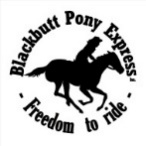 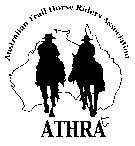 
MEALS – The Cost of Camp includes: (A) Dinner meals for the nights of 17 through 24 September inclusive; (B) Lunch meals for 18 through 24 September inclusive except rest day 21 September; (C) breakfast meal on the last day 25 September only.  This is due to the nature of the moving camp – the Organising Committee believes most people prefer to organise their own breakfast ahead of their morning ‘pack-up and move’.
REGISTRATION DEADLINE – Applications close on 2 September 2016.  As attendance numbers for this event will be capped, booking preferences will be allocated to full time attendees and thereafter allocated to part timers on a ‘first-in’ basis.  Payment must be made in full before Registration can be confirmed; there is no provision for deposit or part payment.
CANCELLATIONS AND REFUNDS - A 30% administration fee will be charged for any paid Registration cancelled prior to 2 September 2016.  A 50% administration fee will be charged for any paid Registration cancelled between 2 September and 9 September 2016.  Due to catering deadlines, no refund can be made for any paid Registration cancelled after 9 September, however transfer of the Registration to a new unregistered participant will be allowed if you are unable to attend, subject to your Registration and payment having been received no later than 2 Sept.
MEDIA CONSENT – By signing this Registration Form, I, the Participant consent / do not consent (cross out whichever is not applicable) to the collection and use of my personal images.  I acknowledge that these may be used by Blackbutt Pony Express Inc (BPE) and the Australian Trail Horse Riders Association (ATHRA) and published on the BPE and ATHRA websites, in newsletters and other publications, and may be used by the organising committee and media to promote this and future events.  I understand that my personal images can be viewed by anyone who accesses the BPE and ATHRA websites, Facebook pages other publications or the general media, and that my consent or denial of consent can be withdrawn at any time by written request to the Organising Committee.
VETERINARY AND FARRIER EXPENSES – Payment of any veterinary and or farrier expenses incurred by the Participant during the event are the responsibility of the Participant.PARTICIPANT’S DETAILSPARTICIPANT’S DETAILSPARTICIPANT’S DETAILSPARTICIPANT’S DETAILSPARTICIPANT’S DETAILSPARTICIPANT’S DETAILSPARTICIPANT’S DETAILSPARTICIPANT’S DETAILSPARTICIPANT’S DETAILSPARTICIPANT’S DETAILSPARTICIPANT’S DETAILSPARTICIPANT’S DETAILSPARTICIPANT’S DETAILSPARTICIPANT’S DETAILSPARTICIPANT’S DETAILSPARTICIPANT’S DETAILSPARTICIPANT’S DETAILSPARTICIPANT’S DETAILSNameEmailEmailAddressAddressPost CodeATHRA Member IDATHRA Member IDATHRA Member IDATHRA Member IDATHRA Member IDDOB (if under 18)DOB (if under 18)DOB (if under 18)Phone - HomeClub NameClub NameClub NamePhone - WorkPhone - MobileEMERGENCY CONTACT DETAILSEMERGENCY CONTACT DETAILSEMERGENCY CONTACT DETAILSEMERGENCY CONTACT DETAILSEMERGENCY CONTACT DETAILSEMERGENCY CONTACT DETAILSEMERGENCY CONTACT DETAILSEMERGENCY CONTACT DETAILSEMERGENCY CONTACT DETAILSEMERGENCY CONTACT DETAILSEMERGENCY CONTACT DETAILSEMERGENCY CONTACT DETAILSEMERGENCY CONTACT DETAILSEMERGENCY CONTACT DETAILSEMERGENCY CONTACT DETAILSEMERGENCY CONTACT DETAILSEMERGENCY CONTACT DETAILSEMERGENCY CONTACT DETAILSNamePhone - HomeRelationshipRelationshipRelationshipRelationshipPhone - WorkPhone - MobileATTENDANCEATTENDANCEATTENDANCEATTENDANCEATTENDANCEATTENDANCEATTENDANCEATTENDANCEATTENDANCEATTENDANCEATTENDANCEATTENDANCEATTENDANCEATTENDANCEATTENDANCEATTENDANCEATTENDANCEATTENDANCEARRIVEARRIVEDEPARTDEPARTDEPARTDEPARTDEPARTCOST OF CAMPCOST OF CAMPCOST OF CAMPTICK ONE BOXTICK ONE BOXFULL TIME 9 DAYSFULL TIME 9 DAYSFULL TIME 9 DAYSFULL TIME 9 DAYSFULL TIME 9 DAYSFULL TIME 9 DAYSSaturday 17Saturday 17Sunday 25Sunday 25Sunday 25Sunday 25Sunday 25$425$425$425PART TIMEPART TIMEPART TIMEPART TIMEPART TIMEPART TIMESaturday 17Saturday 17Wednesday 21Wednesday 21Wednesday 21Wednesday 21Wednesday 21$295$295$295PART TIMEPART TIMEPART TIMEPART TIMEPART TIMEPART TIMEWednesday 21Wednesday 21Sunday 25Sunday 25Sunday 25Sunday 25Sunday 25$295$295$295SPECIAL DIETARY REQUIREMENTSSPECIAL DIETARY REQUIREMENTSSPECIAL DIETARY REQUIREMENTSSPECIAL DIETARY REQUIREMENTSSPECIAL DIETARY REQUIREMENTSSPECIAL DIETARY REQUIREMENTSSPECIAL DIETARY REQUIREMENTSSPECIAL DIETARY REQUIREMENTSSPECIAL DIETARY REQUIREMENTSSPECIAL DIETARY REQUIREMENTSSPECIAL DIETARY REQUIREMENTSSPECIAL DIETARY REQUIREMENTSSPECIAL DIETARY REQUIREMENTSSPECIAL DIETARY REQUIREMENTSSPECIAL DIETARY REQUIREMENTSSPECIAL DIETARY REQUIREMENTSSPECIAL DIETARY REQUIREMENTSSPECIAL DIETARY REQUIREMENTSDo you have any special dietary requirements?  If so, please advise:Do you have any special dietary requirements?  If so, please advise:Do you have any special dietary requirements?  If so, please advise:Do you have any special dietary requirements?  If so, please advise:Do you have any special dietary requirements?  If so, please advise:Do you have any special dietary requirements?  If so, please advise:Do you have any special dietary requirements?  If so, please advise:Do you have any special dietary requirements?  If so, please advise:Do you have any special dietary requirements?  If so, please advise:Do you have any special dietary requirements?  If so, please advise:Do you have any special dietary requirements?  If so, please advise:Do you have any special dietary requirements?  If so, please advise:Do you have any special dietary requirements?  If so, please advise:Do you have any special dietary requirements?  If so, please advise:Do you have any special dietary requirements?  If so, please advise:Do you have any special dietary requirements?  If so, please advise:Do you have any special dietary requirements?  If so, please advise:Do you have any special dietary requirements?  If so, please advise:REGISTRATION AND PAYMENTREGISTRATION AND PAYMENTREGISTRATION AND PAYMENTREGISTRATION AND PAYMENTREGISTRATION AND PAYMENTREGISTRATION AND PAYMENTREGISTRATION AND PAYMENTREGISTRATION AND PAYMENTREGISTRATION AND PAYMENTREGISTRATION AND PAYMENTREGISTRATION AND PAYMENTREGISTRATION AND PAYMENTREGISTRATION AND PAYMENTREGISTRATION AND PAYMENTREGISTRATION AND PAYMENTREGISTRATION AND PAYMENTREGISTRATION AND PAYMENTREGISTRATION AND PAYMENTPlease mail the completed Registration Form by:Please mail the completed Registration Form by:Please mail the completed Registration Form by:Please mail the completed Registration Form by:Please mail the completed Registration Form by:Please mail the completed Registration Form by:Please mail the completed Registration Form by:Please mail the completed Registration Form by:Please mail the completed Registration Form by:Please mail the completed Registration Form by:Please mail the completed Registration Form by:Please mail the completed Registration Form by:Please mail the completed Registration Form by:Please mail the completed Registration Form by:Please mail the completed Registration Form by:Please mail the completed Registration Form by:Please mail the completed Registration Form by:Please mail the completed Registration Form by:Australia Post:Australia Post:Australia Post:Australia Post:Australia Post:Australia Post:Australia Post:Australia Post:Australia Post:OROREmail:Email:Email:Email:Email:Email:Email:Claire Bourke, PO Box 1186 Capalaba QLD 4157Claire Bourke, PO Box 1186 Capalaba QLD 4157Claire Bourke, PO Box 1186 Capalaba QLD 4157Claire Bourke, PO Box 1186 Capalaba QLD 4157Claire Bourke, PO Box 1186 Capalaba QLD 4157Claire Bourke, PO Box 1186 Capalaba QLD 4157Claire Bourke, PO Box 1186 Capalaba QLD 4157Claire Bourke, PO Box 1186 Capalaba QLD 4157Claire Bourke, PO Box 1186 Capalaba QLD 4157ORORclairebourke1@bigpond.comclairebourke1@bigpond.comclairebourke1@bigpond.comclairebourke1@bigpond.comclairebourke1@bigpond.comclairebourke1@bigpond.comclairebourke1@bigpond.comPayment in full can be made by:Payment in full can be made by:Payment in full can be made by:Payment in full can be made by:Payment in full can be made by:Payment in full can be made by:Payment in full can be made by:Payment in full can be made by:Payment in full can be made by:Payment in full can be made by:Payment in full can be made by:Payment in full can be made by:Payment in full can be made by:Payment in full can be made by:Payment in full can be made by:Payment in full can be made by:Payment in full can be made by:Payment in full can be made by:Direct bank credit:Direct bank credit:Direct bank credit:Direct bank credit:Direct bank credit:Direct bank credit:Direct bank credit:Direct bank credit:Direct bank credit:ORORCheque payable to “BLACKBUTT PONY EXPRESS”Cheque payable to “BLACKBUTT PONY EXPRESS”Cheque payable to “BLACKBUTT PONY EXPRESS”Cheque payable to “BLACKBUTT PONY EXPRESS”Cheque payable to “BLACKBUTT PONY EXPRESS”Cheque payable to “BLACKBUTT PONY EXPRESS”Cheque payable to “BLACKBUTT PONY EXPRESS”Blackbutt Pony ExpressBendigo Bank, BSB 633000Account 154513501Use reference: Your “SURNAME” and “CAMP”Blackbutt Pony ExpressBendigo Bank, BSB 633000Account 154513501Use reference: Your “SURNAME” and “CAMP”Blackbutt Pony ExpressBendigo Bank, BSB 633000Account 154513501Use reference: Your “SURNAME” and “CAMP”Blackbutt Pony ExpressBendigo Bank, BSB 633000Account 154513501Use reference: Your “SURNAME” and “CAMP”Blackbutt Pony ExpressBendigo Bank, BSB 633000Account 154513501Use reference: Your “SURNAME” and “CAMP”Blackbutt Pony ExpressBendigo Bank, BSB 633000Account 154513501Use reference: Your “SURNAME” and “CAMP”Blackbutt Pony ExpressBendigo Bank, BSB 633000Account 154513501Use reference: Your “SURNAME” and “CAMP”Blackbutt Pony ExpressBendigo Bank, BSB 633000Account 154513501Use reference: Your “SURNAME” and “CAMP”Blackbutt Pony ExpressBendigo Bank, BSB 633000Account 154513501Use reference: Your “SURNAME” and “CAMP”ORORMail with Registration Form to –Claire Bourke, PO Box 1186 Capalaba QLD 4157Mail with Registration Form to –Claire Bourke, PO Box 1186 Capalaba QLD 4157Mail with Registration Form to –Claire Bourke, PO Box 1186 Capalaba QLD 4157Mail with Registration Form to –Claire Bourke, PO Box 1186 Capalaba QLD 4157Mail with Registration Form to –Claire Bourke, PO Box 1186 Capalaba QLD 4157Mail with Registration Form to –Claire Bourke, PO Box 1186 Capalaba QLD 4157Mail with Registration Form to –Claire Bourke, PO Box 1186 Capalaba QLD 4157SIGNATURE OF PARTICIPANT:(or Parent/Guardian if Participant is under 18)Date